Publicado en Madrid el 07/06/2016 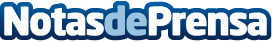 Keylor Navas y Danilo serán operados el jueves por los doctores Van Dijk, Ripoll y De PradoEl portero del Real Madrid sufre una lesión en el talón y el defensa en el tobilloDatos de contacto:Mariano Caballero616897501Nota de prensa publicada en: https://www.notasdeprensa.es/keylor-navas-y-danilo-seran-operados-el-jueves Categorias: Medicina Fútbol http://www.notasdeprensa.es